В соответствии с результатами экспертно-аналитического мероприятия Контрольно-счетного органа МО «Ленский район» «Оценка эффективности муниципальных программ муниципального образования «Ленский район» за 2019 год, п о с т а н о в л я ю:Внести изменения в приложение к постановлению и.о. главы от 28.07.2020г. № 01-03-339/0 «Об утверждении Сводного годового доклада о ходе реализации и оценке эффективности муниципальных программ МО «Ленский район» за 2019 год»:1.1. Последний абзац на стр.8 изложить в следующей редакции: «По результатам проведения оценки эффективности реализации муниципальных программ за 2019 год из 15 муниципальных программ признаны эффективными 3 программы, недостаточно эффективными 9 программ, низкоэффективными -3».1.2. Таблицу «Результаты оценки эффективности реализации муниципальных программ МО «Ленский район» за 2019 год» изложить в следующей редакции:                 Результаты оценки эффективности реализации муниципальныхпрограмм МО «Ленский район» за 2019 год1.3. В разделе 3. Муниципальная программа «Развитие транспортной инфраструктуры на территории МО «Ленский район» третий абзац после Таблицы 3.2. «Выполнение основных целевых индикаторов и показателей программы за 2019 год» изложить в следующей редакции: «По итогам проведенной оценки эффективности интегральная оценка равна 49,4, что характеризует программу как низкоэффективную».1.4. В разделе 8. «Муниципальная программа «Развитие молодежной, семейной политики и патриотического воспитания граждан Ленского района» второй абзац после Таблицы 8.2. «Выполнение основных целевых индикаторов и показателей программы за 2019 год» изложить в следующей редакции: «По итогам проведенной оценки эффективности муниципальная программа признана недостаточно эффективной (интегральная оценка 72,1).1.5. В разделе 11. Муниципальная программа «Профилактика правонарушений в Ленском районе» третий абзац после Таблицы 11.2. «Выполнение основных целевых индикаторов и показателей программы за 2019 год» изложить в следующей редакции: «По итогам проведенной оценки эффективности муниципальная программа признана недостаточно эффективной (интегральная оценка 68,3).1.6. В разделе 12. Муниципальная программа «Развитие гражданского общества в Ленском районе» второй абзац после Таблицы 12.2. «Выполнение основных целевых индикаторов и показателей программы за 2019 год» изложить в следующей редакции: «По итогам проведенной оценки эффективности муниципальная программа признана недостаточно эффективной (интегральная оценка 70).1.7. В разделе 13. Муниципальная программа «Развитие Единой дежурно-диспетчерской службы муниципального образования «Ленский район» в Таблице 13.2. «Выполнение основных целевых индикаторов и показателей программы за 2019 год» фактическое значение индикатора «Количество новых точек, оборудованных видеокамерами, подключенных к системе видеонаблюдения» исправить с «6» на «7».Третий абзац после Таблицы 13.2. изложить в следующей редакции: «По итогам проведенной оценки эффективности муниципальная программа признана недостаточно эффективной (интегральная оценка 65).1.8. В разделе 14. Муниципальная программа «Развитие здравоохранения в Ленском районе» третий абзац после Таблицы 14.2. «Выполнение основных целевых индикаторов и показателей программы за 2019 год» изложить в следующей редакции: «По итогам проведенной оценки эффективности муниципальная программа признана недостаточно эффективной (интегральная оценка 75,8).1.9. В разделе 15. Муниципальная программа «Охрана окружающей среды и природных ресурсов в Ленском районе» второй абзац после Таблицы 15.2. «Выполнение основных целевых индикаторов и показателей программы за 2019 год» изложить в следующей редакции: «Качественная оценка эффективности муниципальной программы за 2019 год определяется как низко эффективная, согласно величины интегральной оценки (31,3).          2. Остальные пункты оставить без изменений.3. Главному специалисту управления делами (Иванская Е. С.) опубликовать настоящее постановление в средствах массовой информации. Глава                               п/п                                                       Ж.Ж. АбильмановМуниципальное образование«ЛЕНСКИЙ РАЙОН»Республики Саха (Якутия)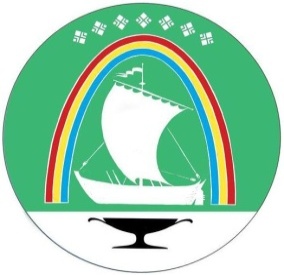 Саха Өрөспүүбүлүкэтин «ЛЕНСКЭЙ ОРОЙУОН» муниципальнайтэриллиитэПОСТАНОВЛЕНИЕ                  УУРААХг. Ленск                      Ленскэй кот «22» декабря 2020 года                                               № 01-03-692/0от «22» декабря 2020 года                                               № 01-03-692/0О внесении изменений в постановление главы от 28.07.2020 г.                                               № 01-03-339/0 NНаименование муниципальной программы Ответственный исполнительКачественная оценка2019 годаКачественная оценка2019 года1Муниципальная программа «Развитие образования в Ленском районе»МКУ «Районное управление образования» МО «Ленский район» Республики Саха (Якутия)61недостаточноэффективная2Муниципальная программа «Управление муниципальной собственностью МО "Ленский район" МКУ «Комитет имущественных отношений» муниципального образования «Ленский район» РС (Я)»38,3низкоэффективная3Муниципальная программа «Развитие транспортной инфраструктуры на территории МО "Ленский район" Управление производственного развития  администрации муниципального образования «Ленский район»49,4низкоэффективная4Муниципальная программа «Развитие культуры Ленского района»  МКУ «Ленское районное управление культуры» муниципального образования «Ленский район» РС (Я)89,4эффективная5Муниципальная программа «Развитие физической культуры и спорта в Ленском районе»МКУ «Комитет по физической культуре и спорту» МО «Ленский район» 77,5недостаточноэффективная6Муниципальная программа «Обеспечение качественным жильем и повышение качества жилищно-коммунальных услуг в Ленском районе»Управление социального развития администрации МО «Ленский район»66,2недостаточноэффективная7Муниципальная программа «Развитие сельского хозяйства  Ленского района РС (Я)»МКУ «Ленское управление сельского хозяйства»82,3эффективная8Муниципальная программа «Развитие молодежной, семейной политики и патриотического воспитания граждан в Ленском районе»МКУ «Комитет по молодежной и семейной политике муниципального образования «Ленский район» РС (Я)»72,1недостаточноэффективная9Муниципальная программа «Социальная поддержка граждан Ленского района»Управление социального развития администрации МО «Ленский район»88,8эффективная10Муниципальная программа «Развитие предпринимательства Ленского района»Управление инвестиционной и экономической политики администрации муниципального образования «Ленский район»65,8недостаточно эффективная11Муниципальная программа «Профилактика правонарушений в Ленском районе»Управление социального развития68,3недостаточноэффективная12Муниципальная программа «Развитие гражданского общества в Ленском районе»МКУ «Ленский район» «Комитет по молодежной и семейной политике»70недостаточноэффективная13Муниципальная программа «Развитие Единой дежурно-диспетчерской службы муниципального образования Ленский район»МКУ «ЕДДС» МО «Ленский район»65недостаточно эффективная14Муниципальная программа «Развитие здравоохранения в Ленском районе»ГБУ РС (Я) «Ленская ЦРБ»75,8недостаточно эффективная15Муниципальная программа «Охрана окружающей среды и природных ресурсов в Ленском районе»МКУ «Комитет имущественных отношений муниципального образования «Ленский район»31,3низкоэффективная